STEWARDSHIP NOTE – John 20:19 – “On the evening of that day, the first day of the week, the doors being locked where the disciples were for fear of the Jews, Jesus came and stood among them and said to them, ‘Peace be with you.’ ” Fear is the opposite of faith; that is the cringing fear we have in the face of something that is hostile to us and more powerful than we are. Jesus spends a lot of His time telling the disciples to not be afraid. Our fears constantly hem us in and prevent us from following the Lord’s will. But there is no need to fear. Jesus has conquered. No fear can keep us locked up. We have been set free by Jesus for lives that declare His marvelous deeds.School NewsOur K-8th grade will attend the Heartland Track & Field day in Grand Island this Friday, May 3.Congratulations to Zion Lutheran Preschool for being voted Best of Kearney by readers of the Kearney Hub sixth year in a row!On Friday, May 10th our Kindergarten through 8th grade children will present their spring musical at 7:00pm in the gym.  Dress rehearsal will be held Friday, May 10 at 9:00 am.  The dress rehearsal is open to anyone who would like to watch and/or are unable to attend the evening performance.Our 8th grade graduation will be held Tuesday, May 14th.  Those who will graduate are; Quincy Keeton, Kaden Nabity, Evan Porter, Sydney Rohwer, Sophia Strong and Noah Torres.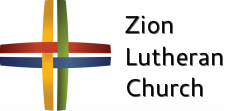 Announcements – April 28, 2019Please remember...to silence your cell phone upon entering the sanctuary.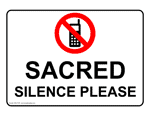 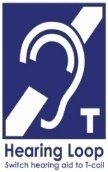 Zion’s sanctuary is equipped with a HEARING LOOP.  Please switch hearing aids to T-coil mode.  We have 2 headsets and receivers that persons without hearing aids can use. Ask an usher for assistance. Forgot your offering?  Don’t have your checkbook or cash? Today or any day you can give in a new way!  Visit our website at zionkearney.com and click on the “giving” tab.  Or, text “zionkearney” (one word) to 77977.  You’ll receive a text back with instructions to start giving.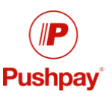 New MembersToday we rejoice in receiving four new members:Emily Parker (Adult Confirmation) and her daughter EleanorMelinda Holcomb (Adult Confirmation)Darin Jalas (Reaffirmation)April Voters Meeting -TodayThe next regular voters’ meeting is scheduled for Sunday, April 28th at 10:30 in the Fellowship Hall.  Business of this meeting will include a presentation of the 2019-2020 budget for Voter approval.Matthias Wollberg – Call ServiceThe 2019 Divine Call Service will be on April 30 at 7:00 pm EST.  This service will be livestreamed on:  callday.ctsfw.eduHelp us welcome Jeremiah Hoffman!  A congregational baby shower will be held on Sunday, May 5, immediately following the Divine Service in the Fellowship Hall.  Feel free to stop by and congratulate Marc and Lyn Hoffman, meet Jeremiah, have a piece of cake, and drop off a card or gift if you desire.  This event will be held prior to Bible study.  We rejoice with Marc and Lyn that their long wait to adopt a baby has resulted in them bringing Jeremiah home!  The Hoffman’s are registered at Target.  Please direct any questions to Carol DeLoach.2019 ConfirmationConfirmation will be next Sunday, May 5th.  Those who will be confirmed are; Jase Blattner, Isaiah Gaunt, Jacob Halvorsen, Addison Helmbrecht, Abigail Lange, Kaden Nabity, Eli Randolph, Addison Splittgerber and Amy Tonniges.Hazel StickneyPraise to the Lord for the many blessings Hazel Stickney has received during her 100 years of life.  Hazel will be 100 years old on May 4, 2019.  Cards may be sent to her at:  1705 Prairie View Place, Kearney, NE 68845Thank you… to Grace Burger who is providing special music during the offering today.Easter Lilies Those who provided an Easter lily for Easter are welcome to take it home today.  All that remain after today, will be planted around the church.Plant SaleThank you to all who purchased plants from our school children.  The plants that we have remaining are for sale in the hallway.  Prices are marked.DishesWe have quite a collection of dishes that have been left after various meals.  Please take a look at the table in the hall today and take any that belong to you.Habitat for HumanitySaturday, May 4 the Mary Martha LWML ladies will serve a meal to those working at the Habitat building site.  If any Zion members have a few hours to donate to tis building project, please just show up at the build site and they will put you to work.Confirmation CampYouth who are interested in attending the confirmation camp at Camp Comeca this summer, please speak with Pastor DeLoach to get a registration form. This is for youth who have completed 5th - 8th grades. Partial scholarships are available.VBS –Save the DateThe date for our 2019 VBS is June 9-13. Our theme will be “Incredible Race” One Family, One Race, One Savior.  Please be watching for updates and opportunities to help with this year’s VBS.  ZION EMPLOYMENT OPPORTUNITIESCustodianThe Trustees are accepting applications for a custodian.  This is a part time position and it will begin at the end of this school year (May 15, 2019).  If you have questions, are interested, or know of anyone who is, please contact Adam Helmbrecht.  308-293-2380.Kindergarten AideThe Board of Education is accepting applications for a Kindergarten aide for the 2019-2020 school year.  This is a part time position and will begin when school begins in mid-August until school is out mid-May.  If you have any questions, are interest, or know of anyone who is, please contact the school/church office at 308-234-3410.Easter BreakfastThank you to all who attended the youth Easter breakfast and for your generous donations to support the youth program.Mission ProjectZion will collect gifts to support Rev. Roger and Amy James as they serve the Lord in the Philippines. We will receive your mission offerings April – June.  There are special envelopes available in the narthex or you can mark your gift Pastor Roger James and place it in the offering plate.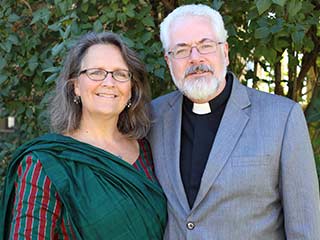 